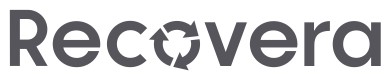  	Vážená paní  Mgr. Hana Urbanová  Dětský domov a Školní jídelna, Racek 1  256 01 Benešov V Praze 9.5.2022 Vyřizuje: XXXXXXXXXXXXXXXXXXX  Tel. / E-mail: XXXXXXXXXXXXXXXXX Naše značka: 220410231 Vaše značka: NABÍDKA / NÁVRH NA UZAVŘENÍ SMLOUVY O PŘEDÁNÍ A PŘEVZETÍ ODPADŮ  Dobrý den,  Na základě stávající smlouvy si dovoluji Vám jménem společnosti Recovera Využití zdrojů a.s. předložit aktualizovanou nabídku na odvoz a využití odpadů.  Nabídku činí Recovera Využití zdrojů a.s., jako provozovatel zařízení určených k nakládání s odpady oprávněný k převzetí odpadů a k jejich dalšímu zpracování v souladu s právními předpisy, vůči Vaší společnosti. Vymezení dotčených odpadů k předání:  Cena zahrnuje vystavení průvodní dokumentace, a to na základě údajů o odpadu (včetně základního popisu odpadu se stanovením kritických ukazatelů, identifikačního listu nebezpečného odpadu a případně další dokumentace), které jste povinni nám poskytnout v písemné formě v souladu s právními předpisy a další zpracování odpadu dle zákona č. 541/2020 Sb. a navazujících prováděcích předpisů. Navazující plnění:  Výše uvedené ceny jsou platné od 19.4.2022 do 28.2.2023. Celková cena bude stanovena jako násobek jednotkové ceny a skutečného množství příslušných měrných jednotek. K celkové ceně se připočítává DPH ve výši dle právních předpisů platných ke dni zdanitelného plnění.  Cena svozu gastro odpadů zahrnuje manipulaci, dopravu, likvidaci odpadů a mytí nádob. Svoz bude realizován dle sjednané pravidelné četnosti. Nádoby jsou dodány a zapůjčeny zdarma zhotovitelem, objednatel se zavazuje o nádoby řádně pečovat a Recovera Využití zdrojů a. s. | Španělská 1073/10, 120 00 PRAHA 2 – VINOHRADY,  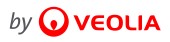 Zákaznická linka 800 102 000 | www.recovera.cz Divize ČECHY: Ke Kablu 289, 100 37 PRAHA 10, Tel.: +420 242 403 224 chránit je před poškozením a odcizením. V případě poškození či odcizení se objednatel zavazuje zaplatit pořizovací cenu nádoby ve výši 400 Kč. Zhotovitel se zavazuje, že odpad kat. č. 20 01 08, Biologicky rozložitelný odpad z kuchyní a stravoven (O), převzatý od objednatele bude formou anaerobní digesce využit v zařízení spol. Anaerobic Power Biogas Benešov spol. s.r.o. na obnovitelnou energii a biologické hnojivo. Forma úhrady je fakturou (splatnost faktury je 14 dní od jejího vystavení, při prodlení bude aplikován úrok z prodlení 0,1 % za každý den z prodlení). V souladu se zákonem o dani z přidané hodnoty budou daňové doklady naší společností vystavovány v elektronické formě (dále jen „elektronická faktura“), přičemž tyto elektronické faktury se zasílají z elektronické adresy e-fakturace@recovera.cz na elektronickou adresu Vaší společnosti. Při změně své elektronické adresy je daná strana povinna tuto změnu ihned nahlásit druhé smluvní straně. Vyhrazujeme si právo faktury (daňové doklady) vystavovat a zasílat také jiným obvyklým způsobem. Plnění předmětu nabídky je sjednáno na dobu neurčitou s možností výpovědi bez uvedení důvodu ve výpovědní lhůtě 3 měsíce, která počíná běžet od prvního dne měsíce následujícího po doručení výpovědi.  Místo předání a převzetí odpadů: Dětský domov a Školní jídelna, Racek 1, 256 01 Benešov, IČP: 7084350312 Recovera Využití zdrojů a.s. si vyhrazuje právo na odstoupení od smluvního vztahu založeného touto nabídkou v případě, že skutečně předávaný odpad bude jiné povahy, než je výše specifikováno, a to s účinky ex tunc.  Zároveň Vás upozorňujeme, že jako původce odpadů nesete plnou odpovědnost za soulad skutečně předaného odpadu s údaji uvedenými výše a Vámi poskytnutými údaji k předávanému odpadu dle právních předpisů, a jste tak povinni naší společnosti nahradit v plné výši veškerou újmu, která jí v této souvislosti vznikne, včetně škody na zařízení, v němž budeme s převzatým odpadem dále nakládat v dobré víře, že dle těchto údajů je převzatý odpad pro toto zařízení určen, avšak ve skutečnosti tomu tak nebylo. Za akceptaci předem děkujeme a těšíme se na spolupráci. S pozdravem  XXXXXXXXX      XXXXXXXXXXXX  Obchodní manažer       manažer obchodní skupiny Recovera Využití zdrojů a.s.                                   	 	Recovera Využití zdrojů a.s. divize Čechy 	  	 	 	 	 	 	divize Čechy * Tímto bez výhrad a zcela přijímáme výše uvedenou nabídku č.: 220410231 jako návrh na uzavření smlouvy o předání a převzetí odpadu za účelem jeho dalšího zpracování a souhlasíme s uvedenými podmínkami  V ……………………… dne ………………. 2022 Jméno, příjmení a funkce oprávněné osoby: …………………………………………Podpis………………… * tento dokument se stává v případě potvrzení formuláře objednavatelem závaznou objednávkou Katalog. č. odpadu Název odpadu dle katalogu odpadů Kat. odp. MJ Cena Kč/MJ 20 01 08 Biologicky rozložitelný odpad z kuchyní a stravoven O kg 12,50,- Ostatní výkony MJ Kč/MJ (popis a upřesnění) Svoz gastro odpadu  svoz 515,- 